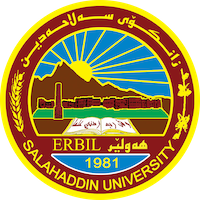 Academic Curriculum Vitae Personal Information:                                                    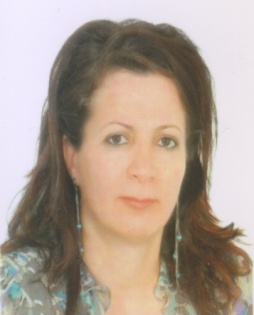 Full Name: Bushra Hanna Marbeen                  Academic Title:LecturerEmail: bushra.marbeen@su.edu.krdMobile: +9647504490999Education:Employment:Assignments and Posts:Teaching experience:Teaching ActivitiesResearch and publicationsPublished articles, papers and researches:1-Faiq H.S.Hussain&Bushra H.Marbeen, ß-Lacam synthesis  by ultrasonic promoted reformatisky reaction . ZANCO. Special Issue (2),175 ,3-4 June 1997.2-Bushra H.Marbeen ,Synthesis of some new aromatic Schiff base compounds. ZANCO, vol.16,no.(3),2004.3- Bushra H.Marbeen ,Shelan H.Boya, Bayan O. Ahmed,Synthesis & biological activity study for some new  quinoxaline derivatives . ZANCO,vol.16,no.(5),2004.4-Faiq H. Saaid, Shatha J.Dawood, Bushra H.Marbeen, Synthesis and Characterization of 1,3,4- oxadiazole Derivatives using an Ultrasonic Technique. Al-Mustansiriyah Journal of Science ISSN: 2521-3520 (online) Volume 29, Issue 2, 2018 DOI: http://doi.org/10.23851/mjs.v29i2.1835-Shatha Jameel Dawood , Shelan Hanna Boya , Bushra Hanna Marbeen , Dr. Hussan Ahmed Mohamed ,Synthesis of New Heterocyclic Compounds by Diels - Alder Reaction using Ultrasound Technique. International Journal of Science and Research (IJSR) ISSN (Online): 2319-7064 Index Copernicus Value (2015): 78.96 | Impact Factor (2015): 6.391Conferences and courses attended3rd Scientific conference of Salahaddin university,3-4 June Erbil-Iraq (1997)4th International Scientific Conference of Salahaddin University-Erbil, Erbil-Iraq ( 2011 )Training course in Teaching methods, College of Education Univ. of Salahaddin (1996).Training course in English language related to UNOSKO, Arts college Univ. of Salahaddin (2001).Training course in computer, Science College Univ. of Salahaddin (2009).Training course in English language,Basic Education Univ. of Salahaddin (2009).Training course in computer, Science College Univ. of Salahaddin (2011).Training course in e-Learning, Salahaddin Univ. e-learning center (2011).Professional memberships From 2000 to date member in Kurdistan chemistry syndicate From 2010 to date member in Kurdistan University and Institute Teachers syndicateFrom 2010 to date member in Hadyab Socity for Culture and ScienceProfessional Social Network Accounts:ORCID ID: https://orcid.org/0009-0005-3055-1625Academic Profile: https://academics.su.edu.krd/bushra.marbeenLinkedIn: https://www.linkedin.com/in/bushra-hanna-791ab8121/?midToken=AQE7UMpStOEQ-A&trk=eml-email_pymk_01-header-86-profile&trkEmail=eml-email_pymk_01-header-86-profile-null-8e2jj1~j9nd7bkv~b-null-neptune%2Fprofile~vanity%2EviewScholar Account: https://scholar.google.com/citations?view_op=list_works&hl=en&user=DBqKC7oAAAAJResearch gate: https://www.researchgate.net/profile/Bushra-HannaFrom- ToDegreeCollege-UniversityCountry1994 to dateM. Sc. in Organic Chemistry, Department of ChemistryCollege of Science- University of SalahaddinIraq1992B.Sc. Chemistry, Department of Chemistry, College of Science- University of SalahaddinIraqFrom- ToPost Department -College University2005 to dateLectureChemistry Department-College of ScienceSalahaddin University1994-2005Assistant LectureChemistry Department-College of ScienceSalahaddin University1997-20062008Member of Examination commuteeCollege of ScienceSalahaddin UniversityMany yearsSocial commiteeChemistry DepartmentSalahaddin University2018Establihing a Chemistry Scince commuteeCollege of EducationCatholic UniversityFrom- ToSubject Stage-CollegeUniversity2017-2023Practical organic Chemistry2nd- year students / / Chemistry Department-College of ScienceSalahaddin University2016Practical identification organic  4th- year students / Chemistry Department-College of ScienceSalahaddin UniversityOne yearTheoritical Organic chemistry3rd- year students / Chemistry Department-College of ScienceSalahaddin UniversityOne yearTheoritical Organic chemistry2nd- year students /Environmental Department-College of ScienceSalahaddin UniversityOne yearPractical Organic Chemistry 2nd- year students / Pharmacy CollegeSalahaddin UniversityMany yearTheoritical & Practical Organic Chemistry1st- year students /Biology Department-College of ScienceSalahaddin UniversityMany yearTheoritical general chemistry 1st- year students /Physics Department-College of ScienceSalahaddin UniversityOne yearPractical biochemistry2nd- year students /Biology Department-College of ScienceSalahaddin UniversityMany yearTheoritical Organic Chemistry1st- year students / Chemistry Department-College of ScienceSalahaddin UniversityOne yearPractical Inorganic Chemistry2nd- year students / / Chemistry Department-College of ScienceSalahaddin University1995-2015Practical Organic Chemistry  3rd- year students / Chemistry Department-College of ScienceSalahaddin University